Prénom : …………………………	Date : ……………………………………………………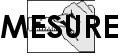 / Place chaque nombre dans le tableau de conversion :- Range ces mesures de la plus petite à la plus grande :/ Mesure ces segments en centimètres puis en millimètres.B 	A	D 	C	/ Transforme en millimètres : je multiplie par 10 car (mm, dix fois plus petits que cm)/ Transforme en mètres : je multiplie par 1000 car (km, 1000 fois plus grand que m)/ Transforme en centimètres :ABCDEFGH1,3 m2,5 cm75 dm47 hm4,5 km0,08 hm170 mm35,7 m1m et 3 dm2cm et 5 mm7m et 5dm4km et 7hm4km et 5hm0hm 0dam et 8m1dm 7cm et 0mm35 m et 7 dmkmhmdammdmcmmmA1,3B2,5C75D47E4,5F0,08G170H35,72,5 cm170 mm1,3 m75 dm0,08 hm35,7 m4,5 km47 hmABCDcm4,7 cm11,8 cm9,5 cm5,2 cmmm47 mm118 mm95 mm52 mmcm1x100,5x10170x1017,4x1021x100,05x103,7x10mm1051 7001742100,537km1x10000,5x10000,05x10001,4x100015x10002,750x100010,5x1000m1 000500501 40015 0002 75010 5001 mx1000,5 dmx10250 mm/100,07 mx1002 damx10000,08 hmx1003,8 dmx10100 fois plus petits10 fois plus petits10 fois plus grands100 fois plus petits1000 fois plus petits100 fois plus petits10 fois plus petitscm10052572 00080038